Алматы облысы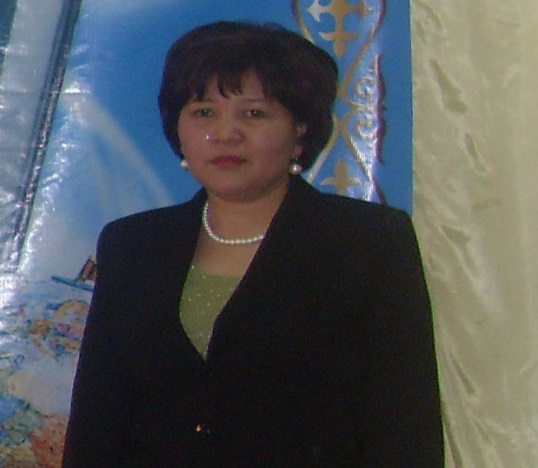 Жамбыл ауданыЖамбыл атындағы орта мектеп  мектепке дейінгі шағын орталығымен ММКеримбаева Жанар ТайырқызыМатематика пәнінің мұғаліміПән: математикаКүні: 05.12.2013Сынып 6аСабақтың  тақырыбыРационал сандарды бөлуРационал сандарды бөлуСілтемеКүнтізбелік жоспар, Математика  оқулығы 6 сынып, әдістемелік нұсқаулық, http://ustaz.kz/,  45minut.kz сайттарыКүнтізбелік жоспар, Математика  оқулығы 6 сынып, әдістемелік нұсқаулық, http://ustaz.kz/,  45minut.kz сайттарыЖалпы  мақсаты1. Таңбалары әртүрлі және таңбалары бірдей сандарды  бөлу ережесін үйренеді2.Сын тұрғысынан ойлануға үйренеді3.Өзара ынтымақтастық атмосферасы қалыптасады 1. Таңбалары әртүрлі және таңбалары бірдей сандарды  бөлу ережесін үйренеді2.Сын тұрғысынан ойлануға үйренеді3.Өзара ынтымақтастық атмосферасы қалыптасады Оқыту  нәтижесі-  жаңа тақырыпты өз бетінше меңгереді- рационал сандарды бөлу ережелерін есептеулерде пайдалана алады- белгісіз көбейткіші, бөлгіші немесе бөлінгіші бар теңдеуі шеше біледі-  жаңа тақырыпты өз бетінше меңгереді- рационал сандарды бөлу ережелерін есептеулерде пайдалана алады- белгісіз көбейткіші, бөлгіші немесе бөлінгіші бар теңдеуі шеше біледіНегізгі идеялар1. Диалогті қолдану;        3. Білім беруде АКТ- ны пайдалану;  4. Жұптық, топтық жұмысқа ұйымдастыру; 5. Өз бетінше ізденіп әрекеттенуге үйрету.1. Диалогті қолдану;        3. Білім беруде АКТ- ны пайдалану;  4. Жұптық, топтық жұмысқа ұйымдастыру; 5. Өз бетінше ізденіп әрекеттенуге үйрету.Мұғалім іс- әрекетіОқушы іс- әрекетіОқыту әдістеріШаттық шеңберінде оқушыларға жылы лебіз білдіреді, бүгінгі сабақта Астана қаласындағы ғимараттарға саяхат жасайтындығы туралы айтадыШеңберде тұрып Отанға, туған елге деген сүйіспеншілікті білдіру, тақтада «Көк тудың желбірегені» әні орындалады-5*0=-1*0= Есептердің жауабы бойынша топтарға бөліну. 1-топТаңбалары бірдей екі санның көбейтіндісі2-топТаңбалары әр түрлі екі санды көбейту3-топКөбейткіштердің біреуі нөлге теңТоп мүшелері есепті шығару кезінде қандай ережеге сүйетіндігі туралы айтып шығадыСыныпта ынтымақтастық орнату және сыни тұрғыдан ойлауын дамытуӨткен сабақты пысықтау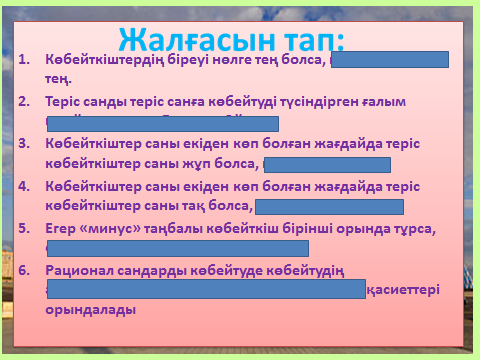 Әр дұрыс жауапқа бір жұлдызша алады, тапсырмалардың артында Астана қаласындағы ғимараттар суреттері шығады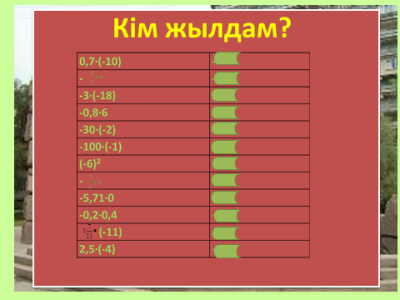 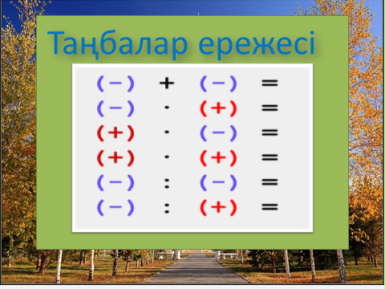 Өз бетінше проблеманы шешу, бір-бірін бағалауЖаңа тақырыпты өз бетінше меңгерту, мұғалім АКТ-ны пайдалана отырып, оқушыларға неге, неліктен, ендеше, тағы да сөздері арқылы  жетелеп, тақырыпты өз беттерінше меңгеруіне ықпал етеді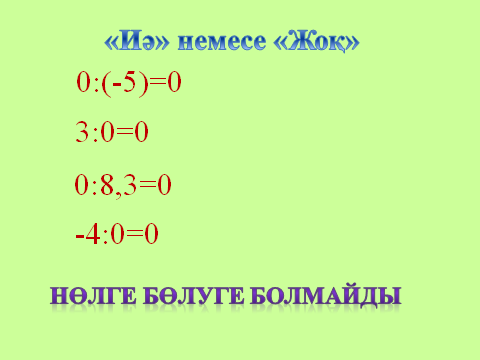 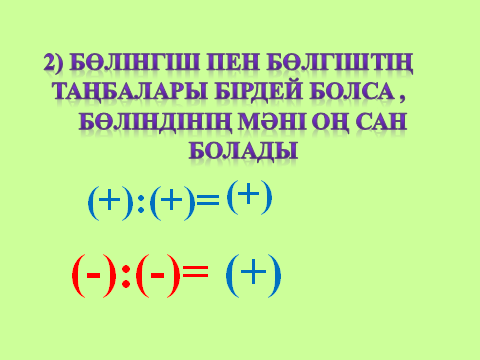 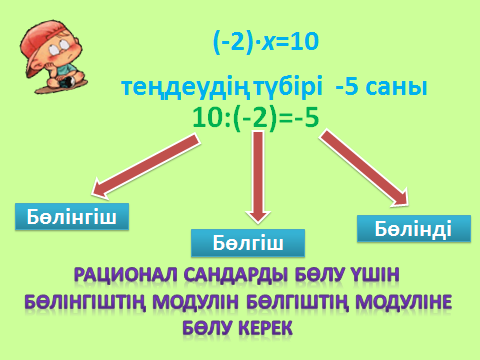 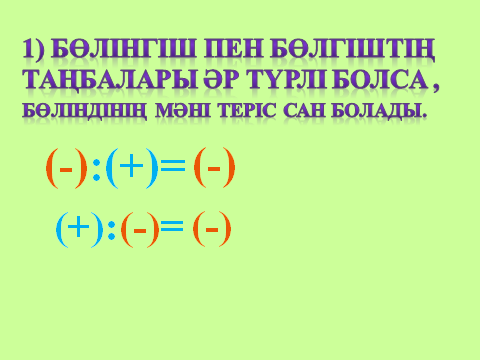 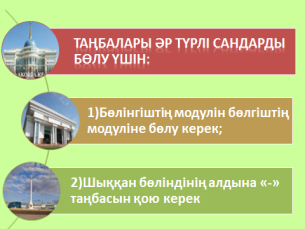 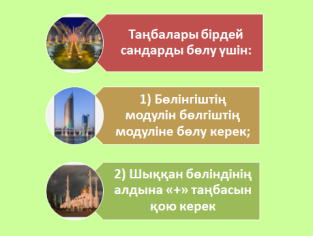 Оқушылар тақырыпты өз беттерінше оқып шығады, «Жұптасып-ойлан-бөліс» әдісі бойынша бір-біріне түсіндіреді, мұғалімнің сұрақтарына жауап беруге дайындалады.АКТ, диалогтық оқыту, сыни тұрғыдан ойлауын дамытуСергітуМузыка ырғағымен жаттығу орындайдыТоптық  жұмысПостермен жұмысЕсептерді шығарғанда «Астана», «Қазақстан», «Тәуелсіздік» сөздері шығады, сурет қималары арқылы коллажд жасайдыОқулықпен жұмыс№556, №557 есептерді ACTIVE STUDIO тақтада орындауЛогикалық тапсырмалар8,8,10 6 тағы 8 тағы 6 болады 90Жауабы: 8+8+6+6+6+6+6+6+6+6+6+6+8+6 = 90сыни тұрғыдан ойлауын дамыту, дарынды оқушыларды анықтауТест тапсырмаларын орындатуЖек орындап, тақтадағы жауап арқылы бір-бірін тексередіӨз бетінше проблеманы шешу, бір-бірін бағалауБағалауТоп басшылары жинаған фишкалары арқылы жиынтық баға шығарадыҮйге тапсырма беруТақырып бойынша сұрақтар дайындау, №558, №560 есептерді шығару